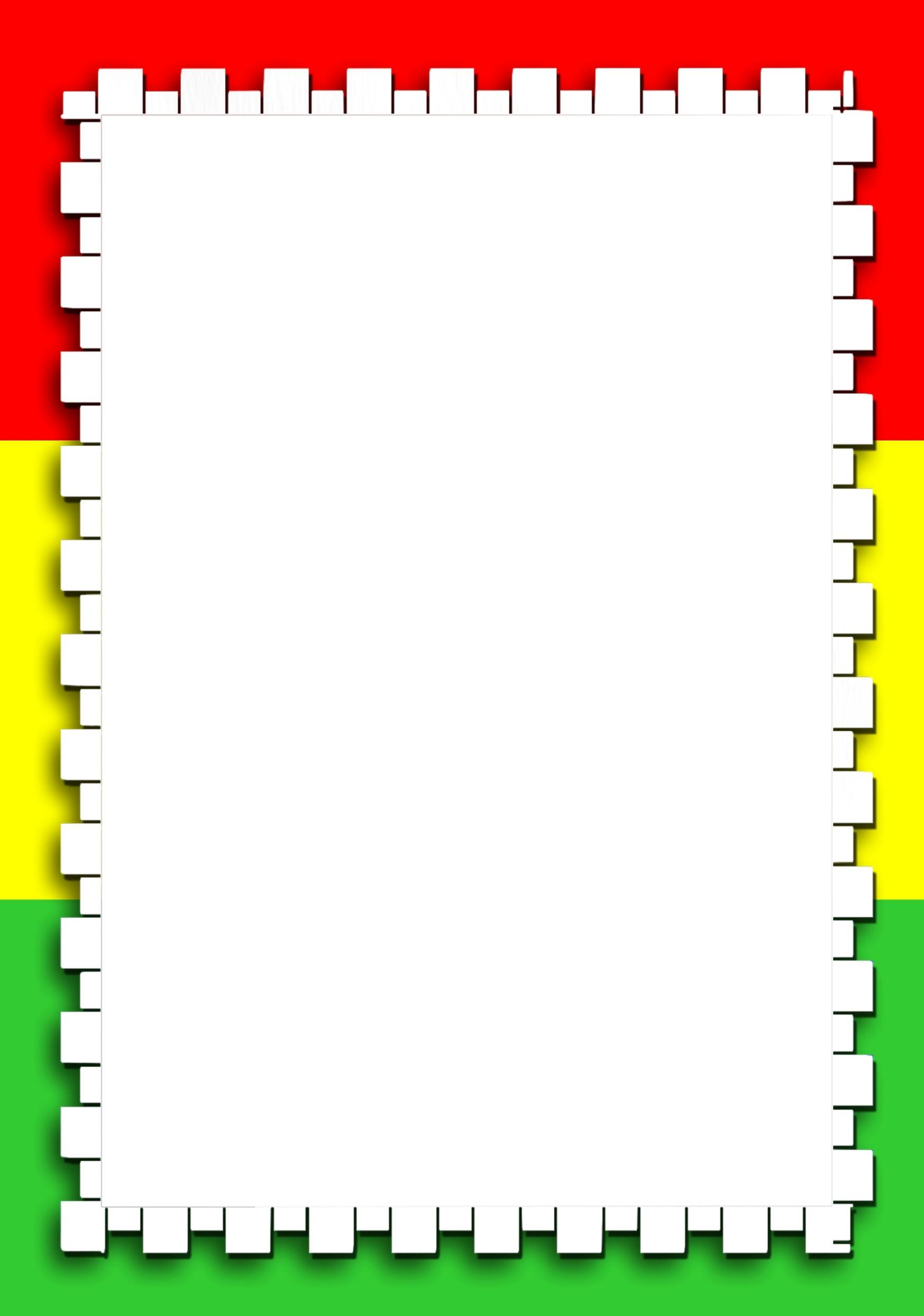 КОНСУЛЬТАЦИЯ ДЛЯ РОДИТЕЛЕЙ
Ребёнок и безопасность.Как же научить, ребёнка правильно вести себя на дороге? На первый взгляд легко, надо только познакомить его с основными требованиями Правил дорожного движения и никаких проблем.Правила дорожного движения едины для детей и взрослых, они написаны «взрослым» языком без всякого расчета на детей. Известно, что привычки, закреплённые в детстве, остаются на всю жизнь. Вот почему с самого раннего возраста необходимо учить детей правилам дорожного движения. В этом должны принять участие родители, дошкольное учреждение, в дальнейшем – школа, а также все окружающие ребёнка люди.Взрослые, совершая те или иные действия, должны помнить, что они являются авторитетом в глазах ребёнка. Именно с них дети берут пример, копируя не только в игре, но и в жизни. Главная задача воспитателей, родителей и всех взрослых доступно разъяснить правила ребёнку. А при выборе формы обучения донести до детей смысл, опасности несоблюдения правил дорожного движения.Работа по воспитанию навыков безопасного поведения детей на улицах ни в коем случае не должна быть одноразовой акцией. Её нужно проводить планово, систематически, постоянно. Она должна охватывать все виды деятельности с тем, чтобы полученные знания ребёнок пропустил через продуктивную деятельность и затем реализовал в играх и повседневной жизни за пределами детского сада. Работа по навыкам безопасного поведения должна входить во все разделы и направления по воспитанию детей в детском саду. Ведущим методом обучения детей безопасному поведению на дорогах является игра. Игра – один из ведущих видов деятельности ребёнка, его самовыражения, способ его совершенствования. В процессе игры развивается внимание, память, воображение, вырабатываются навыки и привычки. Игра – учит творчеству, умению ориентироваться в сложных ситуациях, быстроту реакций. В изучение правил дорожного движения особенно важным является приобретение воспитанниками в процессе игровой деятельности конкретных умений и навыков поведения в условиях реального дорожного движения. Игра представляет собой воссоздание  социальных отношений между людьми, их поведение и принятие решений в ситуации общественной жизни.  Широко используются в дошкольных учреждениях дидактические игры в  процессе обучения детей правилам безопасного поведения на дорогах. Главное донести до детей смысл, необходимость знаний и навыков по данной проблеме. И всегда необходимо помнить, что ребёнок учится законам дорог, беря пример со своих родных и других взрослых. Ведь мало просто прочитать, рассказать, научить ребёнка, нужно показать как правильно вести себя на улице. Иначе всякое целенаправленное обучение теряет смысл. Чтобы обучение детей было непрерывным и успешным, используются  в детских учреждениях разнообразные формы работы с  семьёй: лекции, консультации, круглые столы, папки – передвижки. Вместе с детьми родители изготавливают  атрибуты, макеты  улиц. Также дети и родители участвуют в спортивных досугах и викторинах. Соблюдайте правила дорожного движения!Берегите своих детей!Автор:  Кощеева Н.Н.,  воспитатель высшей квалификационной категории